«ГБОУ РМЭ Козьмодемьянская школа-интернат»Экологический проект: «Необыкновенный друг - травянчик»Подготовили и реализовали:классный руководитель Толстова М. М.,воспитатель Лобанова Н. М.Козьмодемьянск 2019-2020 учебный год"Скажи мне – я забуду,Покажи мне – я запомню,Дай мне сделать этоИ это станет моим навсегда"АКТУАЛЬНОСТЬЭкологическое воспитание – это познание живого, которое рядом с ребёнком, во взаимосвязи со средой обитания и выработка на этой основе правильных форм взаимодействия с ним.Главная задача экологического воспитания – это воспитание в детях бережного обращения к природе, к людям, к самому себе, воспитание чувства ответственности за собственное поведение и поступки. Наблюдая за явлениями и объектами природы дети обогащают свой опыт. Чем глубже они познают окружающий мир, тем больше у них возникает вопросов. Чтобы удовлетворить детскую любознательность, привить первые навыки активности и самостоятельности мышления, надо создать условия для поисково-исследовательской деятельности детей.Для того чтобы вовлечь детей в практическую деятельность по выращиванию растений, для развития интереса к опытнической и исследовательской деятельности в прошлом учебном году в нашем классе  уже был создан проект “Веселый огород» (огород на подоконнике), который был успешно завершен.   В этом учебном  году мы решили продолжить воспитывать экологическую культуру детей нашего класса, через выращивание травянистых растений - проект “Необыкновенный друг - травянчик”.В настоящее время в любом цветочном магазине можно купить травянчика. Этот уникальный сувенир прост в использовании, интересен.  «Травянчик» - уникальная экологическая игрушка, выполненная вручную в виде зверька или фантазийного, сказочного персонажа, которую нужно поливать и из нее растет травка, «прическа», которую можно подстригать. Сверху внутри игрушки находятся семена трав, которые прорастают при поливе и появляется свежая проросшая трава. Словно живые питомцы, травянчики прививают ребенку навыки заботы, при этом не требуя сложного ухода. Дети могут проявлять самостоятельность и радостно наблюдать как прорастает трава и преображается травянчик. Когда трава подрастет на 8-10см, ее необходимо подрезать. Идея нашего проекта заключается в том, что дети изготовят травянчика для своих домашних питомцев, прорастив траву для кошек, а прическу уже будут делать для них сами коты и кошки, получая при этом для себя порцию витаминов.Тип проекта: групповой. Вид проекта: экологический, познавательно-исследовательский.Срок реализации проекта: краткосрочный (1 месяц)Участники проекта: классный руководитель, воспитатель, учащиеся 2Б, 3Б класса с ТМНР, родители. Проектная идея: ознакомление детей младшего школьного возраста с ТМНР  с экологической игрушкой, привитие трудовых навыков по выращиванию декоративных растений.Цель: воспитание экологической культуры у учащихся младшего школьного возраста с ТМНР посредством выращивания травы необычным способом.Задачи: Вовлечь детей в практическую деятельность по выращиванию травянистых растений.Развивать познавательную активность, любознательность, творчество, воображение.Воспитывать у детей заботливое отношение к природе путем систематического целенаправленного общения детей с окружающей средой.Предполагаемый результат:Учащиеся будут проявлять интерес и любознательность к познавательной и творческой деятельности.Учащиеся будут активно участвовать в практической деятельности в изготовлении "травянчиков".Учащиеся будут проявлять интерес и желание ухаживать за своим "травянчиком".Повысится уровень экологической культуры учащихся (дети понимают необходимость бережного и заботливого отношения к природе).Дети освоят  трудовые операции, необходимые для выращивания травы в необыкновенной игрушке.Все участники проекта получат положительные эмоции от полученных результатов.Этапы работы над проектом:1 ЭТАП – подготовительный – 6.02.2020г.Определение цели задач проекта, сбор информационного материала,  подбор литературы, иллюстрации, дидактические игры о растениях, создание условий для организации работы, составление плана мероприятий по организации детской деятельности.2 ЭТАП – исследовательский – 7.02.2020г-5.03.2020гБеседа «Что такое травянчик?».Беседа «Зачем растениям нужна вода, солнце и тепло».Беседа «Мой домашний питомец»Разгадывание загадок на экологическую тематику.Дидактическая игра «Сад-огород».Ознакомление детей с травянчиком с магазина, просмотр картин, видеороликов.Изготовление травянчиков своими руками.Наблюдение за ростом травы.Полив, уход за ними.3 ЭТАП – заключительный – 6.03.2020г.Итоговая беседа.Подведение итогов.Знакомство домашних питомцев детей класса с «травянчиком», сделанным своими руками.Фотоотчет. Продукт проекта:Травянчик с выращенной травой.Дневник наблюдений.Фотоотчет. Презентация о проекте.Дневник наблюденийИтог проекта:Итак, был реализован экологически - исследовательский проект « Необыкновенный друг-травянчик». Из пророщенного зерна получились яркие  экологические игрушки – травянчики, которыми в дальнейшем полакомились домашние питомцы детей класса. Дети были вовлечены в практическую деятельность по выращиванию декоративных растений. Научились изготавливать «травянчика» из бросового материала. Научились правильно ухаживать за растениями, имеют наглядное представление о необходимости света, тепла, влаги для роста растений. Был развит интерес к опытнической и исследовательской работе. У детей развита фантазия, творческое воображение через изготовление «травянчика». Приобщили детей к экологической культуре и трудовой деятельности через различные виды деятельности.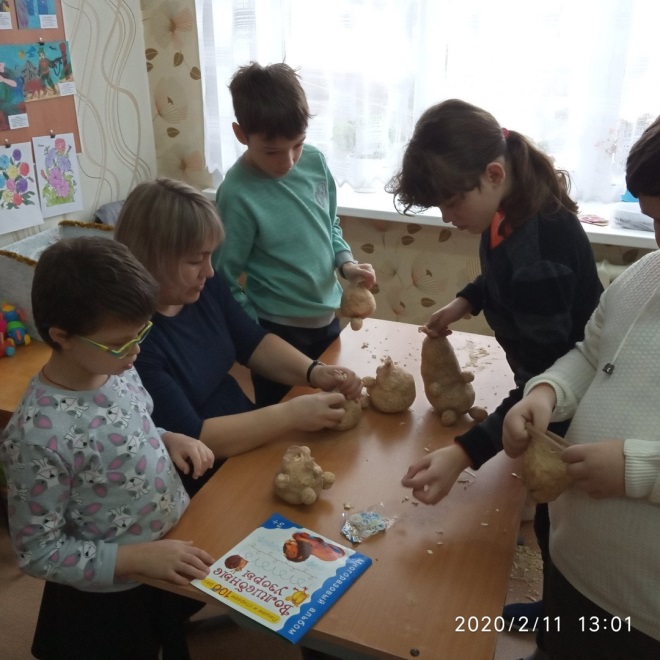 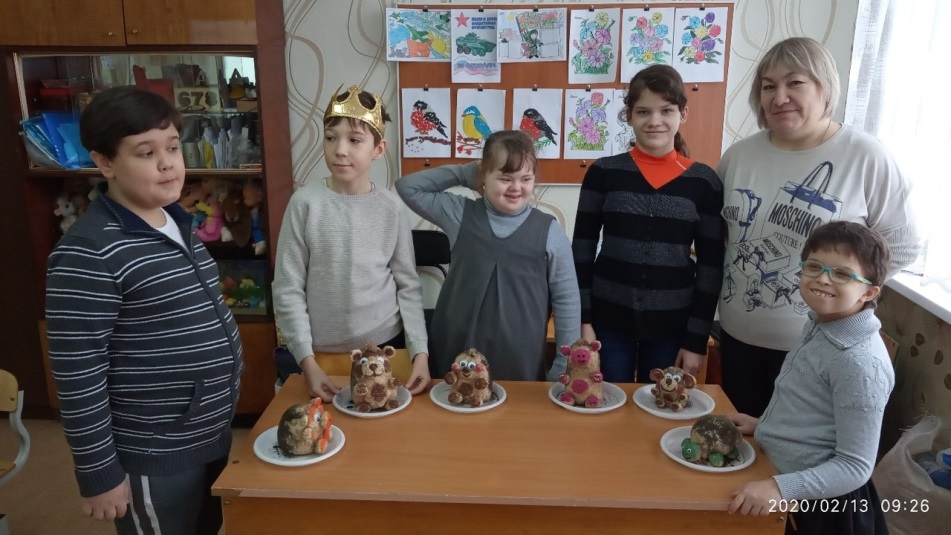 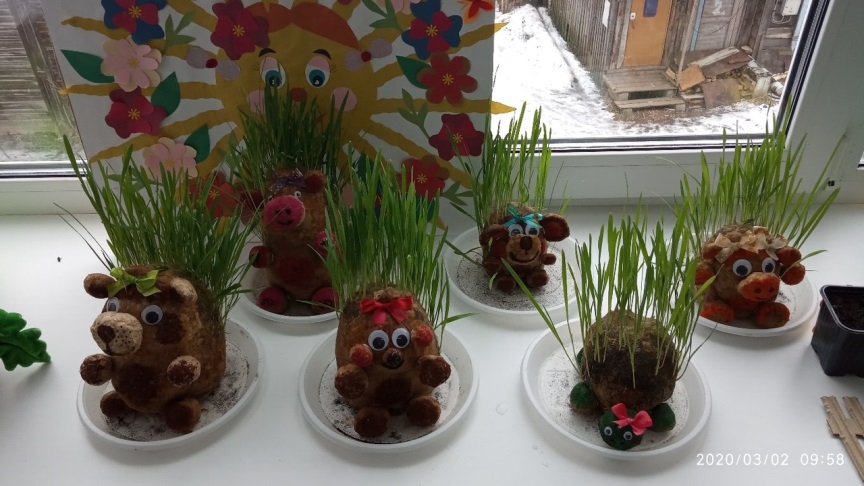 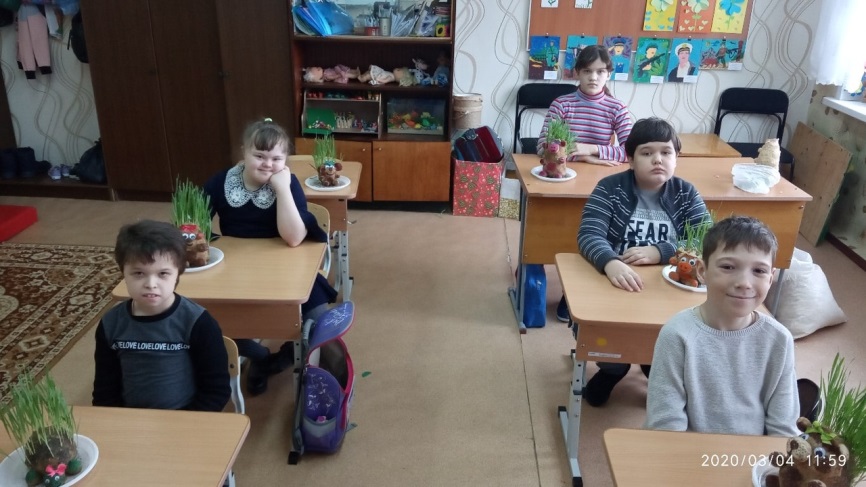 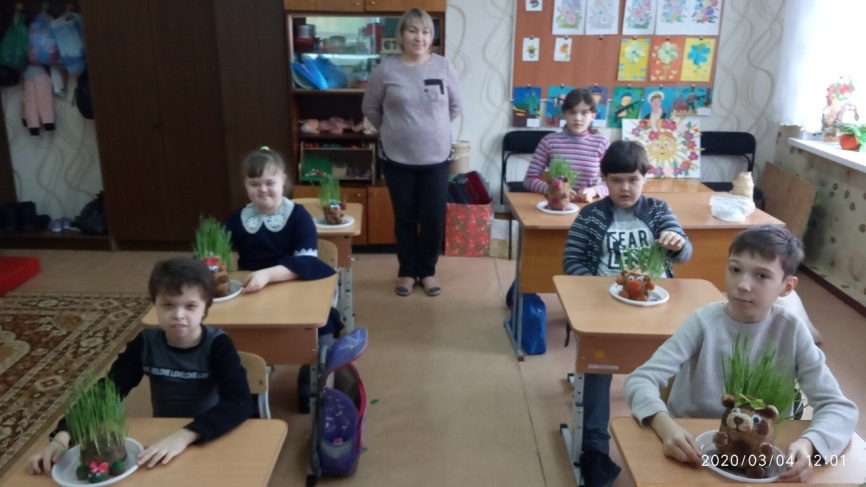 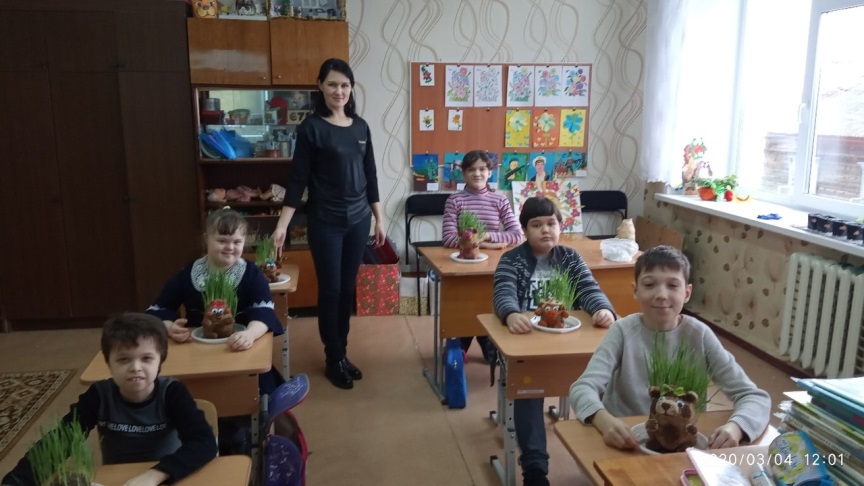 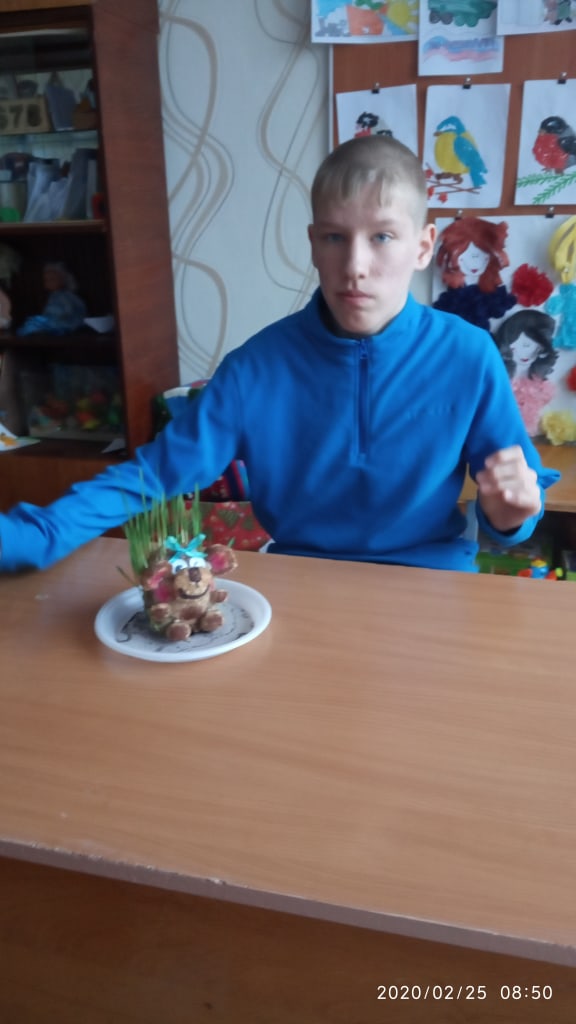 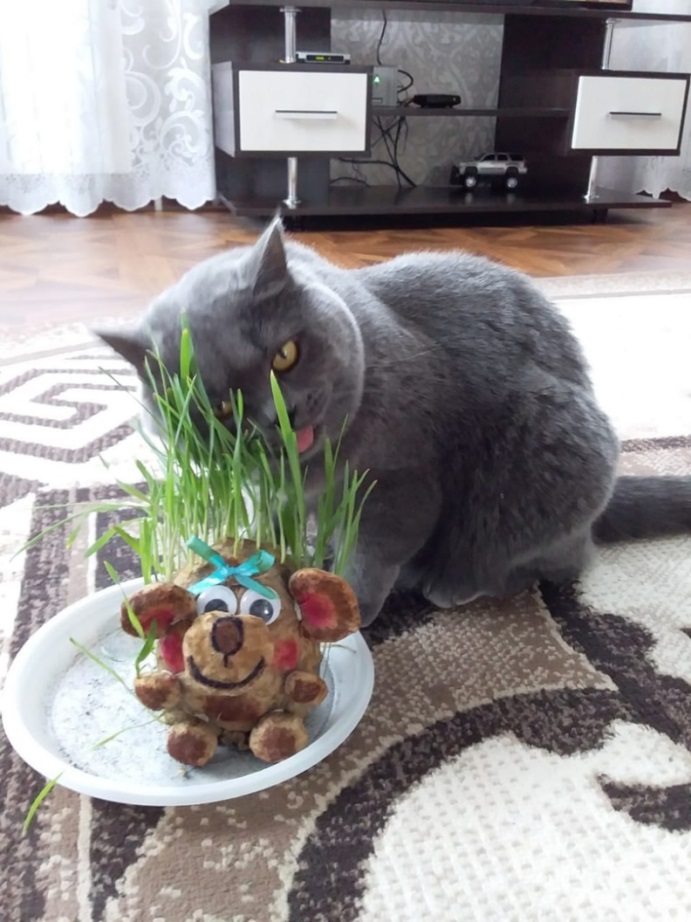 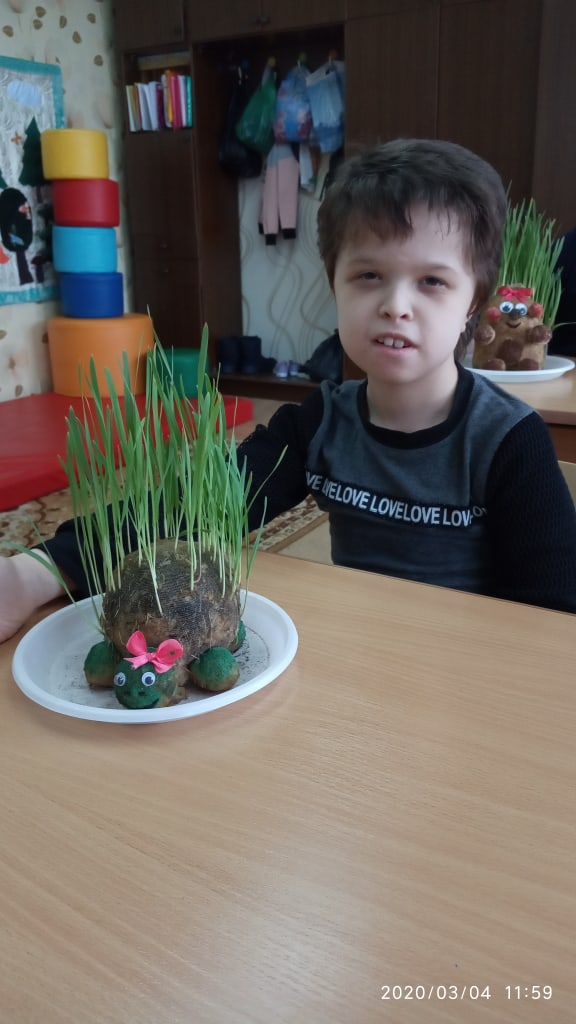 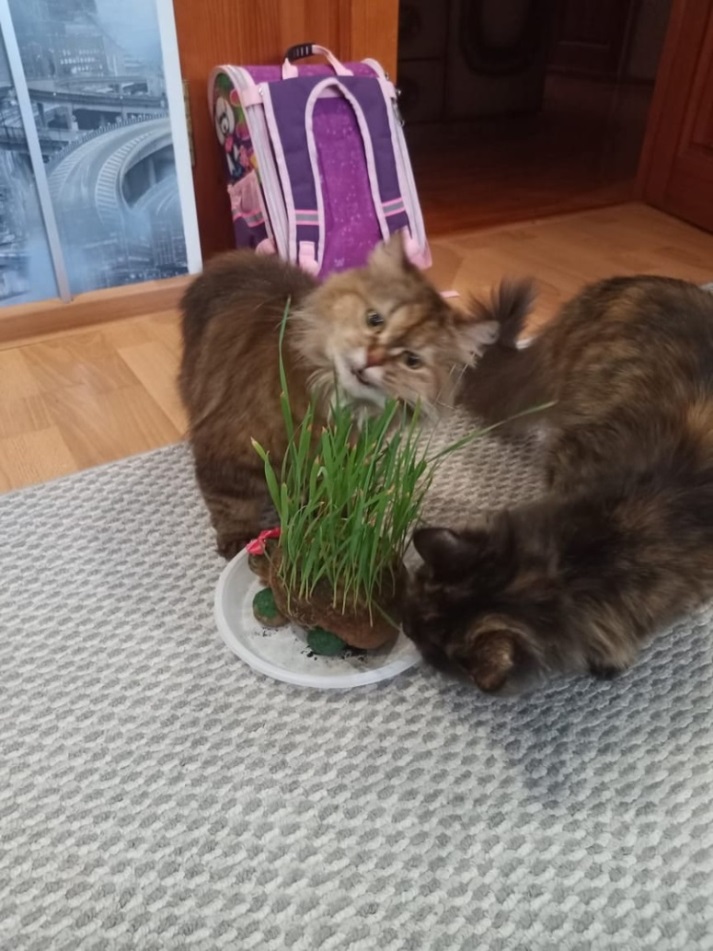 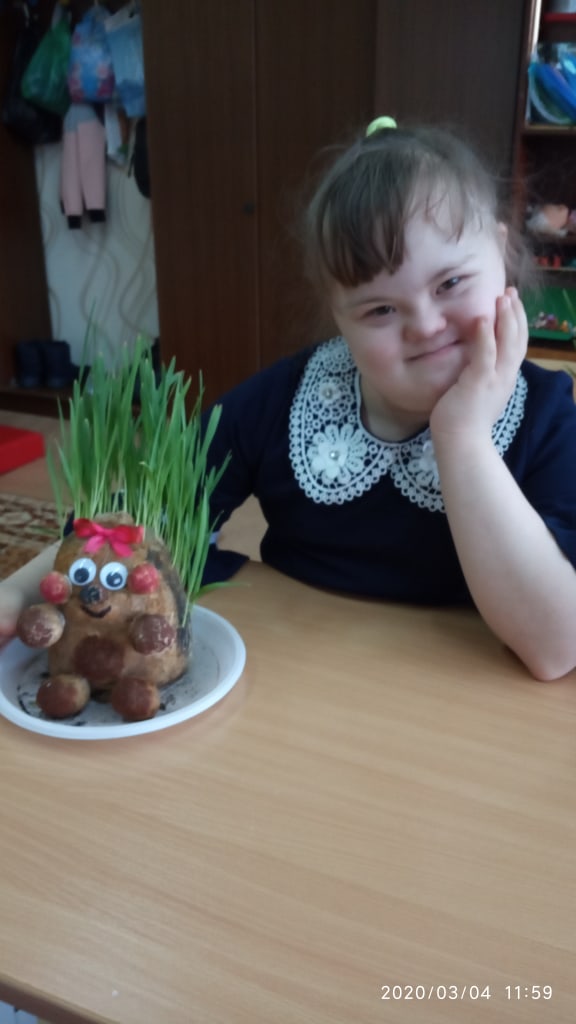 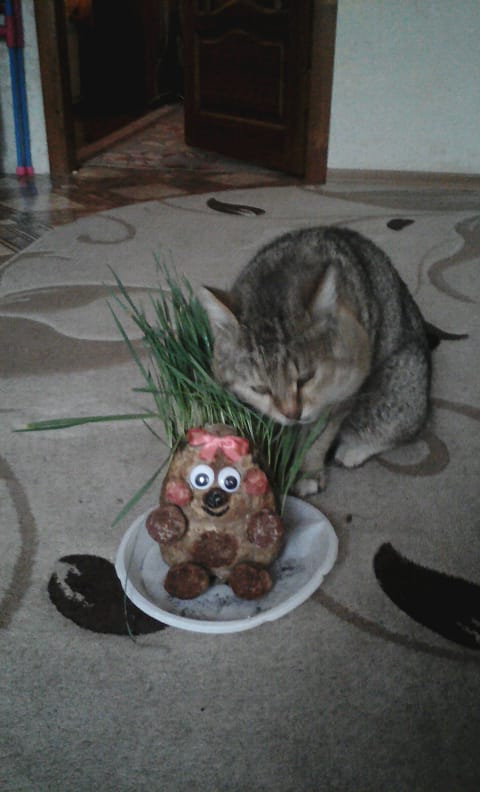 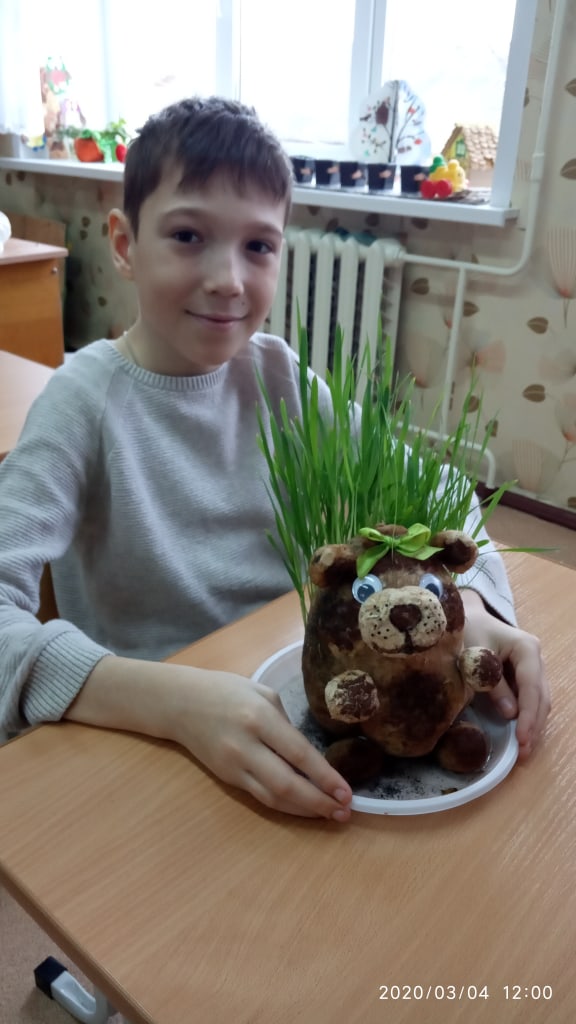 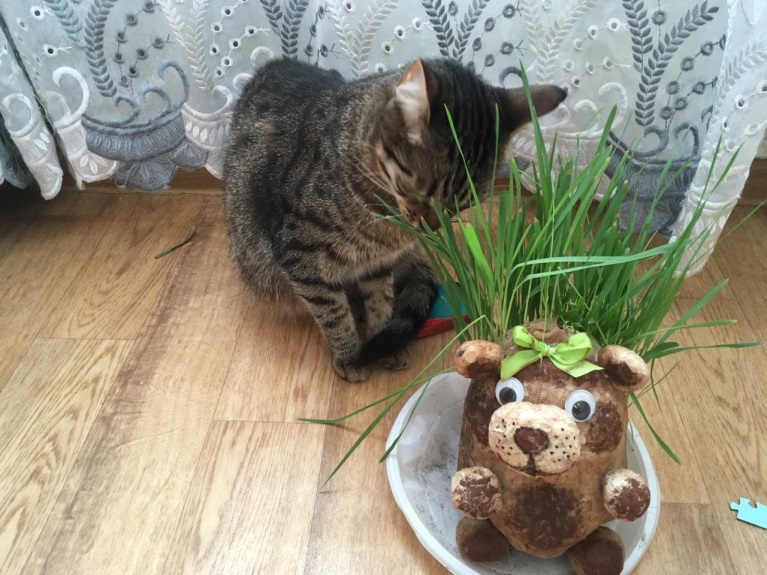 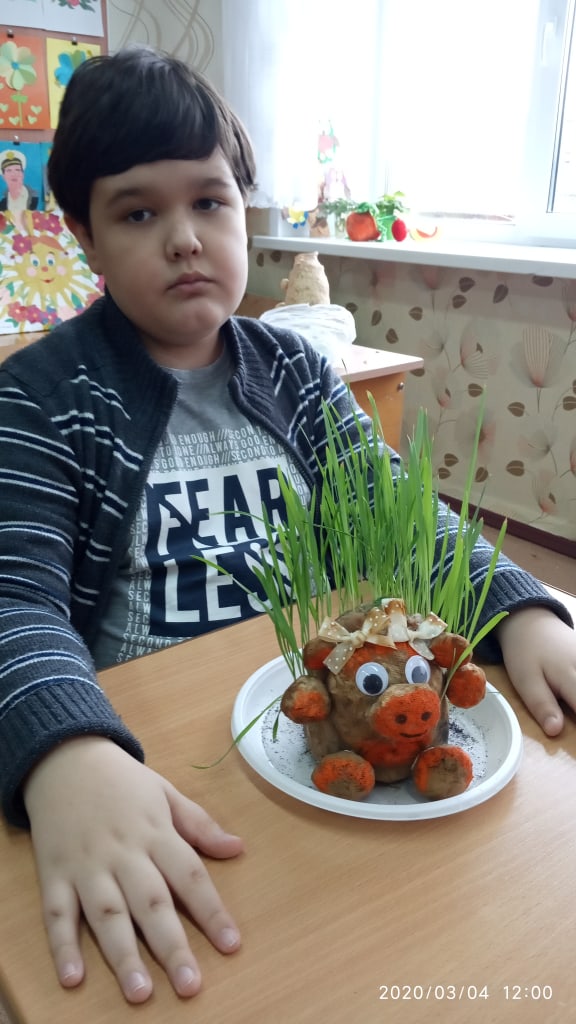 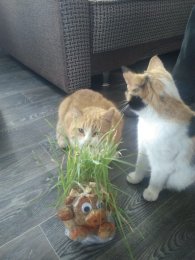 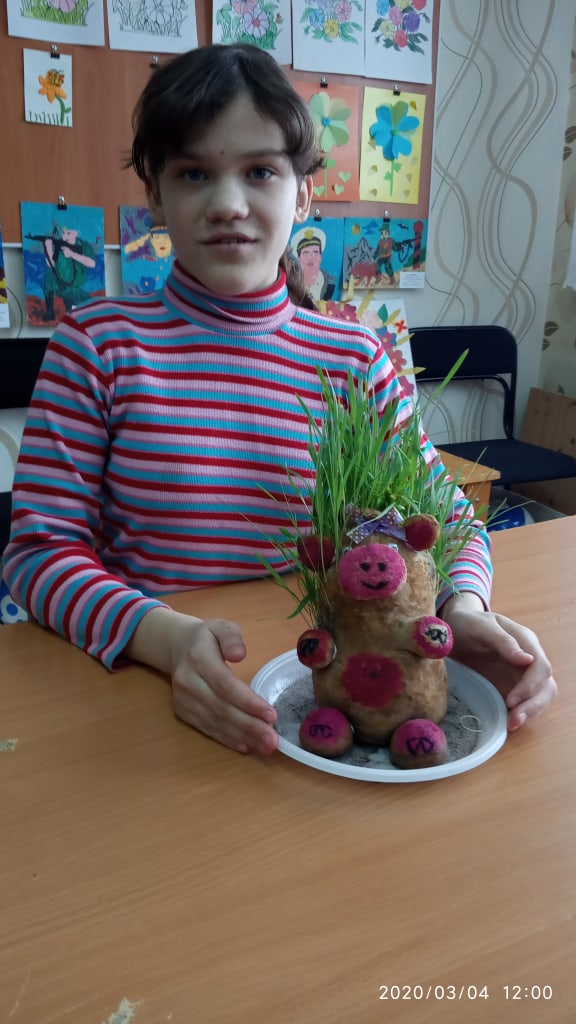 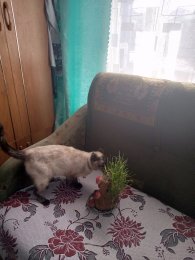 ДатаНаблюдение7.02.20Беседа «Что такое травянчик?». Ознакомление детей с травянчиком с магазина через просмотр картин, видеороликов.10.02.20Изготовление травянчиков своими руками. Мы взяли капроновые чулки, отрезали от чулка небольшой кусочек и закрепили резинкой одну сторону, вывернули. Дети заполнили свои кусочки чулка опилкой, с помощью маленьких резинок сформировали фигурки животных, которые они пожелали сделать для своих домашних питомцев. В ту часть, где должна прорости травка, наполнили зерна смешанные с землей. 11.02.20С помощью акриловой краски украсили своих травянчиков. Оставили сохнуть.  Приклеили глаза. И у нас получились экологические игрушки.Беседа с родителями "Экологическая игрушка-травянчик" (обсудить цели и задачи проекта, сформировать интерес у родителей по созданию условий для реализации проекта).12.02.20Беседа «Зачем растениям нужна вода, солнце и тепло». Полили своих травянчиков.13.02.20Дидактическая игра «Сад-огород». Полив, наблюдение.14.02.20Рассматривали набухшие семена травы, которые было видно сквозь тонкую ткань. Рассматривание книг, иллюстраций о растениях, разгадывание загадок (вызвать интерес к растениям, желание заботиться о них).17.02.20После выходных дети заметили несколько росточков (1-2мм).Полив.  Игровая деятельность: "Назови ласково", "Что общего и чем отличается", "Найди травянчика по описанию".18.02.20Росточков стало больше и некоторые из них подросли (приблизительно 5 мм).19.02.20Беседа «Мой домашний питомец». Наблюдение за травянчиком. Полив. 20.02.20Дети рассмотрели внизу у травянчика что-то белое. Что это? Зачем они и откуда взялись? Это корешки.21.02.20Травка подросла ещё немного. Измерили её линейкой (1-1,5 см). Дети обратили внимание на то, что травка растёт только на том участке, где заполнена земля с зернами.25.02.20Дети заметили, что за выходные травка очень хорошо подросла, но травинки разные, одни короткие другие длинные. Измерили самую длинную линейкой (приблизительно 4 см). Полили травянчиков.26.02.20Дети продолжают наблюдать за своими травянчиками и сравнивать у кого травка длиннее. Говорят им ласковые слова.27.02.20Измеряем самые длинные травинки линейкой. Их длина приблизительно 9см.28.02.20Продолжаем ухаживать, поливать, наблюдать.2.03.20Дети говорят, что зверюшки очень красивые. Каждый дал имя для своего друга. Продолжал говорить ласковые слова.3.03.20Продолжаем ухаживать, поливать, наблюдать.4.03.20Дети продолжают наблюдать за своими травянчиками и сравнивать у кого травка длиннее и гуще. 5.03.20Заметили, что трава больше не растёт. Значит пришло время подстригать. То есть дети заберут своих травяничков домой и дадут своим домашним питомцам полакомится витаминчиками.6.03.20Измерили самую длинную травинку. Её длина приблизительно 15-17 см. Провели итоговую беседу, подвели итоги, отправили с родителями домой для знакомства с домашними питомцами. Получили фотоотчет.